PREPARATION DE L’ENTRETIEN PROFESSIONNEL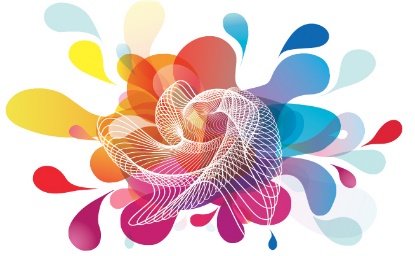 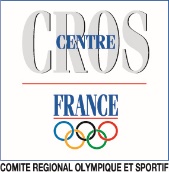 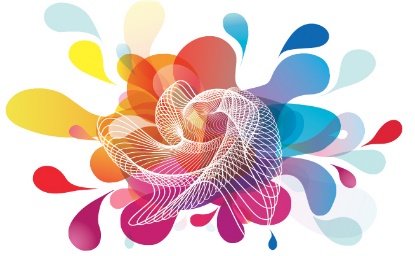 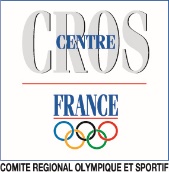 Destiné au salarié (Source Agefos-PME)L’entretien professionnel permet d’aborder :Vos activités actuellesVos connaissances et compétences acquises au fil de votre travail qu’elles aient été validées ou non par une formationVos souhaits d’investissement et de développement d’activités dans l’association Vos perspectives d’évolution professionnelle L’entretien professionnel est un moment privilégié d’échanges et de dialogue social. Il permet de trouver une convergence possible entre vos souhaits d’évolution professionnelle et le projet associatif.Il est donc essentiel pour bien préparer l’entretien professionnel d’avoir une vision claire :De votre expérience, de votre parcours professionnel, de vos acquisDe vos points forts et faiblesDe vos souhaits de progression Pour vous aider dans votre réflexion, vous pouvez vous appuyer surLa fiche ci-jointe (elle n’est pas figée, vous pouvez la modifier)Le conseil en évolution professionnelle (CEP) qui est un nouveau dispositif. Il permet à tous salarié d’être accompagné dans son projet professionnel et de formation. Il est gratuit et à l’initiative du salarié. Il est réalisé en dehors de l’entreprise. Uniformation peut vous aider. Vous pouvez les contacter au 0 969 369 469 (appel non surtaxé) ou www.moncep.uniformation.fr Date de l’entretien :Nom, prénom :Emploi actuel :Qualifications à la date de l’entretien :Formations initiales :Formations continues :ANCIENS POSTESQuels étaient les missions et les activités dans vos anciens emplois avant votre entrée dans l’association ?POSTE ACTUELQuelles sont vos missions et vos activités réalisées actuellement dans l’association ?ACTIVITES EXTRA-PROFESSIONNELLESAvez-vous ou avez-vous eu des activités dans des associations, des écoles…si oui, quelles missions, quelles activités ? ANALYSE Quels sont les savoir-faire techniques, fonctionnels que vous avez développés avec vos différentes expériences ? Quels sont vos points forts et points faibles ?Quelles sont les activités que vous appréciez particulièrement ? Pourquoi ?Quelles sont les activités pour lesquelles vous souhaiteriez consolider vos connaissances ?Quelles activités souhaiteriez-vous développer au sein de l’association ?Quels seraient vos besoins de formation, d’accompagnement, de tutorat pour effectuer ces nouvelles activités ?Avez-vous des souhaits d’évolution professionnelle ? Dans votre métier ou un autre métier ?Missions Activités Missions Activités Missions Activités 